
ประกาศองค์การบริหารส่วนตำบลหนองปลิง
เรื่อง ประกาศผู้ชนะการเสนอราคา ประกวดราคาจ้างก่อสร้างโครงการก่อสร้างถนนคอนกรีตเสริมเหล็กภายในหมู่บ้าน บ้านศรีเมือง หมู่ที่ ๗ เส้นถนนสายบ้านศรีเมือง - บ้านหนองหลวง ด้วยวิธีประกวดราคาอิเล็กทรอนิกส์ (e-bidding)
--------------------------------------------------------------------           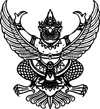 ตามประกาศ องค์การบริหารส่วนตำบลหนองปลิง เรื่อง ประกวดราคาจ้างก่อสร้างโครงการก่อสร้างถนนคอนกรีตเสริมเหล็กภายในหมู่บ้าน บ้านศรีเมือง หมู่ที่ ๗ เส้นถนนสายบ้านศรีเมือง - บ้านหนองหลวง ด้วยวิธีประกวดราคาอิเล็กทรอนิกส์ (e-bidding) และเอกสารประกวดราคาจ้างด้วยวิธีประกวดราคาอิเล็กทรอนิกส์ (e-Bidding) เลขที่ ๙/๒๕๖๒ ลงวันที่ ๒๑ พฤษภาคม ๒๕๖๒ นั้น
              	 โครงการก่อสร้างถนนคอนกรีตเสริมเหล็กภายในหมู่บ้าน หมู่ที่ ๗ บ้านศรีเมือง เส้นถนนสายบ้านศรีเมือง ? บ้านหนองหลวง จำนวน ๑ โครงการ ผู้เสนอราคาที่ชนะการเสนอราคา ได้แก่ ห้างหุ้นส่วนจำกัด วสุบริการสกลนคร (ขายส่ง) โดยเสนอราคาต่ำสุด เป็นเงินทั้งสิ้น ๒๗๖,๐๐๐.๐๐ บาท (สองแสนเจ็ดหมื่นหกพันบาทถ้วน) รวมภาษีมูลค่าเพิ่มและภาษีอื่น ค่าขนส่ง ค่าจดทะเบียน และค่าใช้จ่ายอื่นๆ ทั้งปวง 
                                                                              ประกาศ ณ วันที่ ๑๙ มิถุนายน พ.ศ. ๒๕๖๒


                                                                                           วิเชียร ธรรมรักษา                                                                           (นายวิเชียร ธรรมรักษา)                                                                      นายกองค์การบริหารส่วนตำบลหนองปลิง